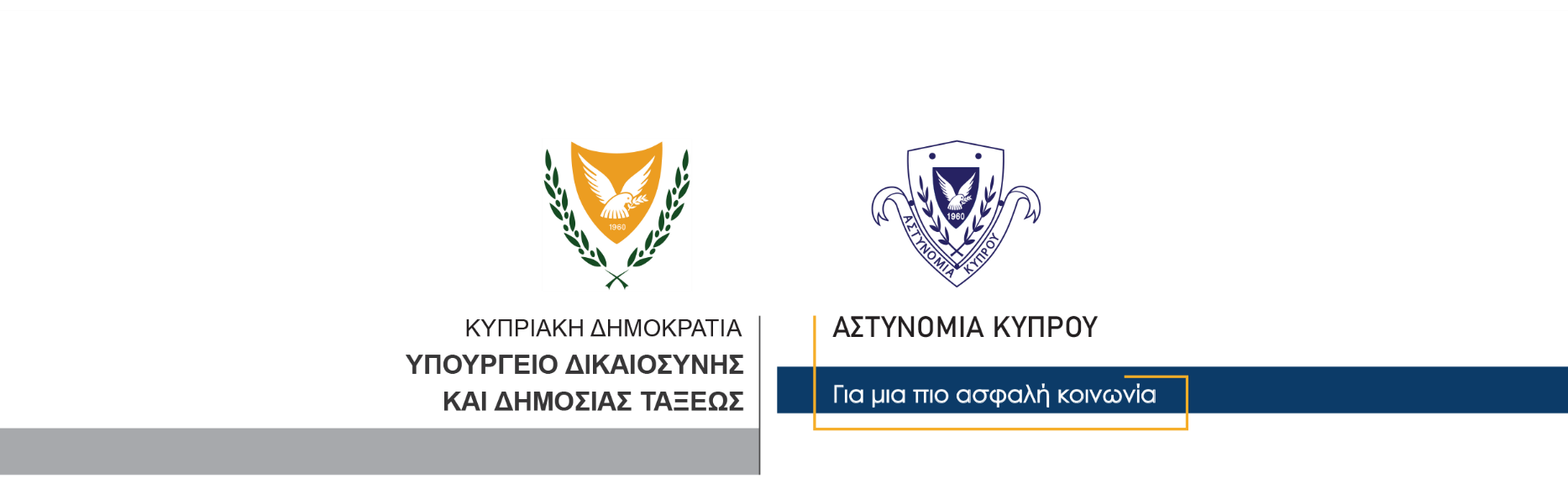 18 Σεπτεμβρίου, 2023  Δελτίο Τύπου 3Σύλληψη 61χρονου για υπόθεση εμπρησμού αυτοκινήτων Διάταγμα οκταήμερης κράτησης, εξέδωσε χθες το Επαρχιακό Δικαστήριο Λευκωσίας, εναντίον 61χρονου, που συνελήφθη για διευκόλυνση των ανακρίσεων σχετικά με διερευνώμενη υπόθεση εμπρησμού.Συγκεκριμένα, γύρω στις 10.20μ.μ της 7ης Σεπτεμβρίου 2023, ξέσπασε φωτιά σε τρία οχήματα, που βρίσκονταν σταθμευμένα σε χώρο στάθμευσης οικίας στη Λευκωσία. Η φωτιά επεκτάθηκε και στην οικία, προκαλώντας εκτεταμένες ζημιές, ενώ τα τρία οχήματα καταστράφηκαν ολοσχερώς.Η φωτιά κατασβέστηκε από μέλη της Πυροσβεστικής Υπηρεσίας, ενώ από εξετάσεις που ακολούθησαν στη σκηνή διαπιστώθηκε ότι η φωτιά τέθηκε κακόβουλα με τη χρήση εύφλεκτης ύλης.Από περαιτέρω εξετάσεις της Αστυνομίας, εξασφαλίστηκε μαρτυρία εναντίον 61χρονου κάτοικου της επαρχίας Λευκωσίας. Εναντίον του εκδόθηκε δικαστικό ένταλμα σύλληψης, δυνάμει του οποίου συνελήφθη και τέθηκε υπό κράτηση, στις 16 Σεπτεμβρίου.Χθες το Επαρχιακό Δικαστήριο Λευκωσίας, εξέδωσε εναντίον του διάταγμα οκταήμερης κράτησης, για διευκόλυνση των ανακρίσεων.Το ΤΑΕ Λευκωσίας συνεχίζει τις εξετάσεις.		    Κλάδος ΕπικοινωνίαςΥποδιεύθυνση Επικοινωνίας Δημοσίων Σχέσεων & Κοινωνικής Ευθύνης